ПОЛОЖЕНИЕо проведении Всероссийской научно-практической конференцииXXII БИРЮКОВСКИЕ ЧТЕНИЯКонференция носит имя известного уральского ученого-краеведа, филолога, фольклориста, этнографа и педагога Владимира Павловича Бирюкова (1888 – 1971) и призвана объединить научные и творческие усилия в деле изучения исторического и духовного наследия прошлых эпох, осмысления наиболее значимых процессов регионального развития в их многообразии.1.Цели и задачи конференции– обсуждение ключевых проблем сохранения и развития духовной культуры современной российской провинции;– координация усилий в области пропаганды духовных ценностей российской культуры;– поощрение и поддержка исследований в области  истории, культуры, образования, природно-географического, лингвистического, литературного, физкультурно-спортивного краеведения и регионоведения.– укрепление научных и творческих связей между краеведами, работниками высшей школы, педагогами общеобразовательных организаций, сотрудниками архивов, музеев и библиотек.2.Учредители конференцииМинистерство образования и науки Челябинской области; Министерство культуры Челябинской области; Государственный комитет по делам архивов Челябинской области;Администрация Саткинского муниципального района Челябинской области;Южно-Уральский государственный гуманитарно-педагогический университет; Государственный исторический музей Южного Урала;Челябинская областная универсальная научная библиотека;Саткинский краеведческий музей;Челябинское областное общество краеведов.3. Участники конференции	В конференции принимает участие широкий круг специалистов в области гуманитарного знания, краеведы, ученые и преподаватели, аспиранты, студенты и учащиеся, сотрудники вузов, архивов, музеев и библиотек.4. Порядок проведения конференции	Конференция проходит в два этапа 24 и 29 марта 2017 г. Первый этап предполагает проведение 24 марта 2017 г. пленарного и секционных заседаний на базе ФГБОУ ВО «Южно-Уральский государственный гуманитарно-педагогический университет». Второй этап проводится 29 марта 2017 г. в Саткинском муниципальном районе на базе МБУ «Саткинский краеведческий музей». В программу конференции включаются доклады по широкому кругу проблем. 5. Тематика конференциикраеведение и регионоведение: научные, педагогические и прикладные аспекты:– краеведы: профессиональные учёные и исследователи-любители в диалоге с историей;– историческое краеведение;– археологическое краеведение;– основания регионалистики.архивы, музеи, библиотеки: роль и место в изучении региональной истории культуры и образования:– роль архивов в краеведческих исследованиях;– музейные комплексы: проблемы ценности, перспективы развития и использования в краеведческих исследованиях;– библиотечное краеведение: основные направления современного развития.естественнонаучное направление:– географическое краеведение; – биологическое краеведение;– химические исследования в краеведении.фольклор и литературное творчество региона:– фольклор и традиционная культура городов и поселков Уральского региона;– региональное литературоведение: поиски и находки; – духовная преемственность в творчестве современных уральских писателей;– проблемы изучения литературно-художественного и публицистического наследия Урала;– фольклор в контексте современного образования и культуры.литературное и лингвистическое краеведение:– динамика языка региональной культуры;– лингвистические методы исследования культуры провинции; – лингвокраеведение, лингвокультурология, этнолингвистика;– языковая личность уральского рабочего, писателя, ученого.педагогическое направление:– средства реализации национальных, региональных и этнокультурных особенностей в процессе изучения окружающего мира;– проектная деятельность краеведческой направленности;– методические основы подготовки учителей к работе краеведческой направленности.физкультурно-спортивное краеведение:– физическая культура и спорт на Урале и в Челябинской области;– развитие туризма на Урале и в Челябинской области: история и современность.инженерно-техническое краеведение:– история науки и техники;– сохранение промышленного наследия Урала.	Организационная структура конференции предусматривает проведение пленарного заседания, работу научных секций, круглых столов, мастер-классов с участием ведущих ученых-краеведов и специалистов в области образования, музейного и библиотечного дела. ПОРЯДОК РАБОТЫ КОНФЕРЕНЦИИ24 марта9.00 – 10.00 – регистрация участников, экскурсии в музейный комплекс ЮУрГГПУ  10.00 – 12.30 – пленарное заседание, награждение лауреатов премии им. В.П. Бирюкова12.30 – 13.30 – обед13.30 – 16.00 – заседания секций16.00 – 17.00 – круглый стол «Перспективы развития краеведческой деятельности на Урале и в Челябинской области», подведение итогов 17.00 – 18.30 – экскурсии  29 марта11.00 – 13.00 –  пленарное заседание13.00 – 14.00 – обед14.00 – 15.30 –  заседания секций15.30 – 16.15 – круглый стол «Перспективы развития краеведческой деятельности в Саткинском муниципальном районе»16.15 – 16.45 – подведение итогов выездного заседания XXII Бирюковских чтений16.45 – 17.45 – экскурсия в Саткинский краеведческий музейРегламент выступлений на конференцииДоклад на пленарном заседании - 20 мин.Доклад на секционном заседании – 10-15 мин. Возможные формы участия в конференции: очное с публикацией, очное без публикации и заочное.Организационный взнос за публикацию материалов в сборнике, подготовленном в соответствии с требованиями РИНЦ, 500 рублей.Заявки на участие (приложение 1) и тексты выступлений, подготовленные к публикации в соответствии с требованиями (приложение 2), просим направлять на электронный адрес novikovia69@mail.ru novikovia69@mail.runovikovia69@mail.runovikovia69@mail(Новиков Игорь Александрович) в срок до 1 марта 2017 г. В качестве имени файла, содержащего текст статьи, указываются фамилия и инициалы первого автора кириллицей (например: «Иванов И.И.docx»). После получения подтверждения о том, что статья принята к печати, необходимо предоставить в адрес редакции копию (или разборчивую цифровую фотографию) документа, подтверждающего факт оплаты (приложение 3). В теме письма необходимо указать «Оплата статьи Иванова И.И.». Оплата производится на расчетный счет ФГБОУ ВО «Южно-Уральский государственный гуманитарно-педагогический университет». В назначении платежа необходимо указывать следующее: «За публикацию статьи в сборнике материалов конференции “XXII Бирюковские чтения”». Статьи, не соответствующие тематике конференции, а также не отвечающие критериям содержания и оформления, к публикации не принимаются. Организационный комитет Всероссийской научной конференции «XXII Бирюковские чтения»Садырин В.В. – председатель оргкомитета,  ректор ЮУрГГПУСаламатов А.А. – зам. председателя, проректор по научной работе ЮУрГГПУНовиков И.А. – зам. председателя, доцент ЮУрГГПУАйткулов С.А. – директор Высшей школы физической культуры и спорта ЮУрГГПУБогдановский В.И.	– директор Государственного исторического музея Южного УралаБаранова Е.Ю. – начальник МКУ «Управление образования» Саткинского муниципального                 районаВахрушева Н.А. – директор музейно-выставочного комплекса ЮУрГГПУВиноградов Н.Б. – зав. кафедрой всеобщей истории ЮУрГГПУ Глазков А.А.	– глава Саткинского муниципального районаГлухих Н.В. 	– зав. кафедрой русского языка и методики обучения русскому языку ЮУрГГПУ Голованов И.А. – профессор ЮУрГГПУ Дерягин В.В.	 –доцент ЮУрГГПУДиская Н.И. – директор Челябинской областной универсальной научной библиотекиЖоров Е.А. – декан исторического  факультета ЮУрГГПУЗахаров С.Г. – доцент ЮУрГГПУЗябкина Т.В. 	– начальник МКУ «Управление культуры» Саткинского муниципального районаИванов С.М. 	– председатель Государственного комитета по делам архивов Челябинской областиКонев Л.М. – доцент ЮУрГГПУ	 Коршунова Н.В. – зав. кафедрой отечественной истории и права ЮУрГГПУ Левина С.Г.	– декан естественно-технологического факультета ЮУрГГПУЛукиных Н.В. – декан факультета подготовки учителей начальных классов ЮУрГГПУТитова Т.А. – директор МБУ «Саткинский краеведческий музей» Трушков Д.И. – начальник отдела научных исследований и инновационной деятельности ЮУрГГПУЧередниченко А.П.	– декан филологического факультета ЮУрГГПУПриложение 1Заявка на участие во всероссийской научно-практической конференции«XXII Бирюковские чтения»Фамилия ____________________________________________________________________________Имя ________________________________________________________________________________Отчество ____________________________________________________________________________Ученая степень, звание ________________________________________________________________Должность, курс, класс_________________________________________________________________Место учебы (работы) _________________________________________________________________ Форма участия _______________________________________________________________________Секция ______________________________________________________________________________Тема выступления ____________________________________________________________________Телефон (дом./сот.) ___________________________________________________________________Электронный адрес ___________________________________________________________________Приложение 2ТРЕБОВАНИЯ К ОФОРМЛЕНИЮ СТАТЕЙТекст статьи набирается в редакторе, совместимом с Microsoft Word 2010 (формат «docx»). Размер бумаги – А4, ориентация — книжная. Все поля по 2,5 см; шрифт — Times New Roman, размер кегля – 14, цвет — черный. Не допускается использование в основном тексте статьи жирного, курсивного и подчеркнутого начертаний.Абзац: первая строка – отступ 1,25 см, межстрочный интервал — полуторный, выравнивание – по ширине.Оформление библиографического списка выполняется в соответствии с существующими библиографическими правилами, установленными ГОСТ 7.1-2003. Ссылки на литературу приводятся в тексте доклада в квадратных скобках с указанием страниц источника (например: «… [5, c. 71–82].»).Название работы печатается на русском и английском языках полужирным шрифтом без сокращений. Инициалы автора пишутся полужирным курсивом по центру над названием статьи, после которой указывается место работы (учебы) автора с указанием города и страны. Библиографический список приводится в конце статьи.После библиографического списка указываются сведения об авторе: должность и место работы, наличие ученой степени и звания, действующий адрес электронной почты.Обязательным требованием к оформлению статей является наличие ключевых слов на русском и английском языках, а также аннотации статьи на русском языке. Объём статьи, оформленной в соответствии с указанными требованиями, должен составлять не менее 4-х страниц.ПРИМЕР ОФОРМЛЕНИЯ СТАТЬИФорум как жанр виртуального общенияForum as a genre of virtual communicationИванов И.И.1, Петров П.П.1, Матвеев М.М.21ФГБОУ ВО «Российский государственный университет», Москва, Россия
2ФГБОУ ВО «Челябинский государственный педагогический университет», Челябинск, РоссияТекст аннотации.Ключевые слова: перечень ключевых слов.Keywords: перечень ключевых слов на английском языке.Текст статьи текст статьи текст статьи текст статьи текст статьи текст статьи текст статьи текст статьи текст статьи текст статьи текст статьи текст статьи.Список литературы1. Агафонова, Н.Н. Гражданское право [Текст] : учеб. пособие для вузов / Н.Н. Агафонова, Т.В. Богачева, Л.И. Глушкова ; под. общ. ред. А.Г. Калпина. – Изд. 2-е, перераб. и доп. – М. : Юристъ, 2002. – 542 с.2. Актуальные проблемы современной науки [Текст] : информ.-аналит. журн. / учредитель ООО «Компания «Спутник +». – М. : Спутник +, 2001. – N 1–3.3. Белозеров, И.В. Религиозная политика Золотой Орды на Руси в XIII–XIV вв. [Текст] : дис. … канд. ист. наук : 07.00.02 : защ. 22.01.02 : утв. 15.07.02 / Белозеров Иван Валентинович. – М., 2002. – 215 с.4. Семенов, В.В. Философия: итог тысячелетий. Философская психология [Текст] / В.В. Семенов ; Рос. акад. наук, Пущин. науч. центр, Ин-т биофизики клетки, Акад. проблем сохранения жизни. – Пущино : ПНЦ РАН, 2000. – 64, [3] с.5. Художественная энциклопедия зарубежного классического искусства [Электронный ресурс]. – Электрон. текстовые, граф., зв. дан. и прикладная прогр. (546 Мб). – М. : Большая Рос. энцикл. [и др.], 1996. – 1 электрон. опт. диск (CD-ROM).Сведения об авторахИванов Иван Иванович – главный научный сотрудник научно-исследовательской лаборатория «Лаборатория» ФГБОУ ВО «Российский государственный университет», д-р пед. наук, доцент; ivanovii@example.com.Петров Петр Петрович – младший научный сотрудник научно-исследовательской лаборатория «Лаборатория» ФГБОУ ВО «Российский государственный университет»; petrovpp@example.com.Матвеев Матвей Матвеевич – доцент кафедры психологии ФГБОУ ВО «Челябинский государственный педагогический университет», канд. психол. наук; matveevmm@example.com.Приложение 3ОБРАЗЕЦ КВИТАНЦИИ ОБ ОПЛАТЕ ПУБЛИКАЦИИ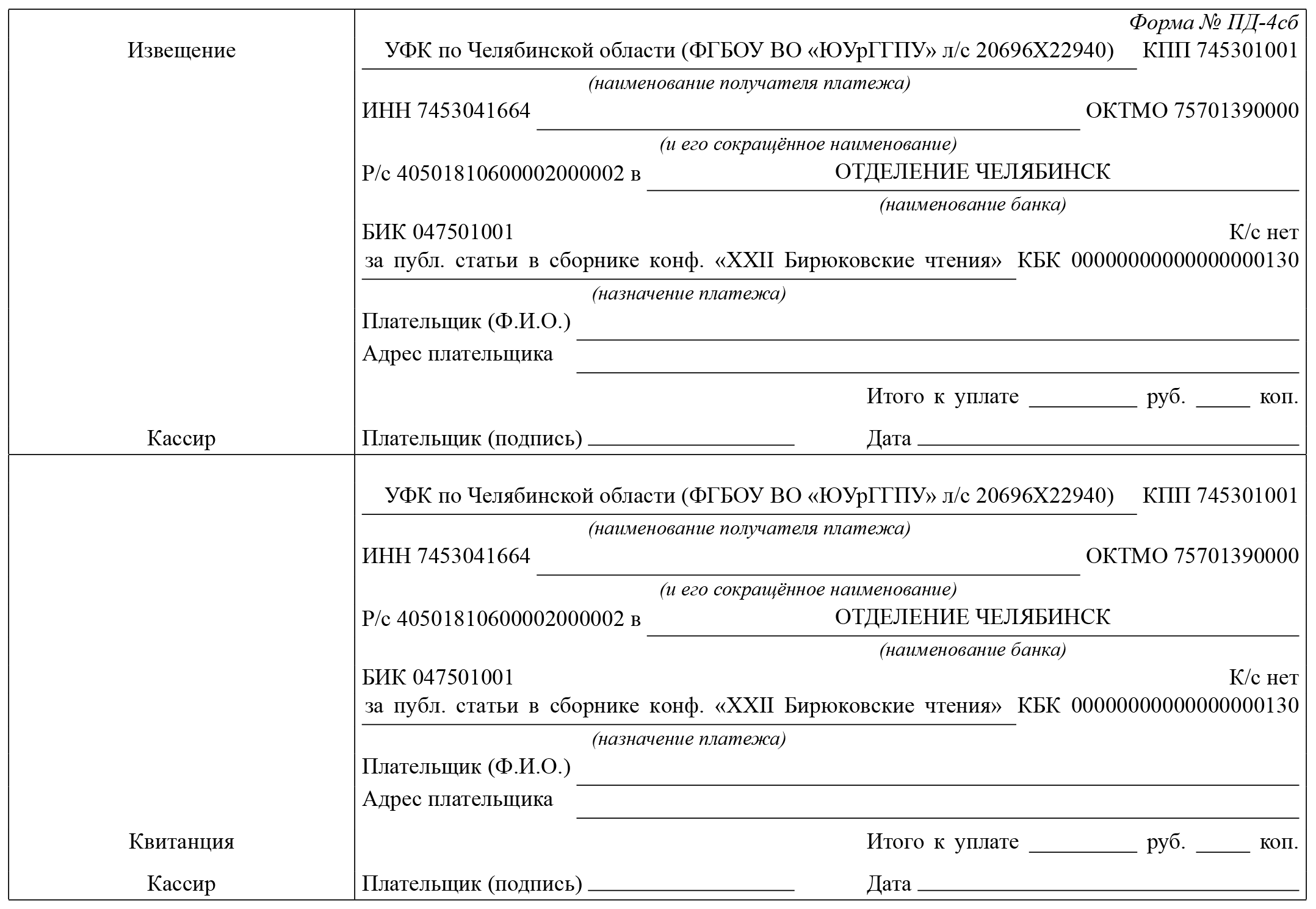 